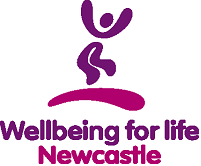 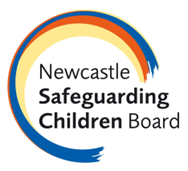 Sexual Exploitation Risk Assessment ChecklistThis tool has been developed by the Newcastle Safeguarding Children Board (NSCB) and the Newcastle Safeguarding Adults Board (NSAB) to help frontline practitioners identify cases of sexual exploitation of children, young people or adults at risk. This checklist should be used in conjunction with the NSCB and NSAB Policy and Procedures and associated risk assessment guidance.Sexual ExploitationSexual exploitation involves exploitative situations, contexts and relationships where a victim (or a third person or persons) receives ‘something’ (e.g. food, accommodation, drugs, alcohol, cigarettes, affection, gifts, money) as a result of them performing, and/or another or others performing on them, sexual activities. Exploitative relationships are characterised in the main by a power imbalance between the perpetrator(s) and victim(s).People of all ages may be vulnerable to sexual exploitation. There have been cases involving victims as young as 12 and adults too. It is the vulnerability (whether that be age, disability, illness, poor life experiences, previous victims of abuse, isolation) of the alleged victim that is important, not just their age. Boys and men are just as likely to be targeted as victims of sexual exploitation by perpetrators.Young people and adults are groomed and sexually exploited in many different forms, e.g. online, street, gangs, leisure industry, religion, position of authority, celebrity.  Perpetrators may work together in groups, or they can work alone. The common theme in all cases is the imbalance of power and the control exerted on the victims. Victims may lack the capacity to consent or may be being threatened or coerced into having sex. The process of grooming may have led the victim to become so dependent on the alleged perpetrator(s) that they see sex as something they have to do in order to survive. GuidanceDetails of the person completing this toolDetails of the child young person or adult that the concern relates toVulnerability FactorsPresence of these factors indicate an increased risk of sexual exploitation taking place.At Risk Indicators Presence of these indicators detect identifiable features of sexual exploitation.Critical Risk IndicatorsPresence of these indicators identify critical concerns of sexual exploitation. Professional AssessmentWhat is this tool?This is a checklist that you can use to help you decide whether a child, young person or adult is at risk of sexual exploitation.Who should use this tool?This tool should be used by frontline practitioners working with children, young people or adults at risk of sexual exploitation. What is the tool for?This tool is for you to make an initial assessment about the level or risk of sexual exploitation, it is not intended to be a referral form. However, the checklist should form the basis of discussions when making a referral into safeguarding procedures and can be added to referral documentation as an appendices. How to use  this toolConsider each individual case in relation to all of the criteria in each of the three segments. The results can be used to determine the risk or presence of sexual exploitation. The results are not a definitive assessment of risk. They should provide you with a structure to inform your judgement, analysis and risk management. If the checklist identifies a risk or presence of sexual exploitation then a referral into safeguarding procedures should be made. If any indicators of critical risk are identified then immediate action needs to be taken to safeguard the individual(s).Name:Job Title:Agency / Organisation:Telephone:Email:Name:Date of birthAgeGenderAddressContact numberMark the box if the risk factor is present. YesNo Don’t knowSource / NotesIsolation, lack of strong social networksBreakdown of family relationshipsLack of engagement / inconsistent engagement  with support networks (i.e. often misses appointments)Friends/peers are victims of sexual exploitationHistory of local authority careHistory of abuse (including as a child)Low self-esteemSusceptible to groomingBereavement or lossDependency on alleged perpetrator(s)Substance misuse/dependencyNeeds for care and supportLearning Disability/difficultyUnstable housing situation Mark the box if the risk factor is present. YesNo Don’t knowSource / NotesForced or coerced into making decisionsGoing missing for periods of timeUnexplained increase in goods or moniesReduced contact with family, friends and other support networks.Concerning use of internet, social media and mobile phone.Meeting adults / older peers through the internetEvidence of risky/inappropriate sexual behaviourInconsistent use of contraception (risk of STI’s)Regular and/or concerning access of sexual health servicesSelf-harmingChange in presentation or demeanourChange in appearance and/or sexualised dressingInvolvement in petty crimeFunding use of drugs / alcohol / legal highs or tobacco through unknown sourcesUnexplained contact with hotels/taxis/fast food outletsReported to have been in locations where there are known concerns relating to sexual exploitationAssociating with known perpetrators of sexual exploitationUnexplained patterns of engagement i.e. disappearing from support systems with no contact or explanation. Mark the box if the risk factor is present. YesNo Don’t knowSource / NotesGroomed or abused via internet or mobile technologyPhysical injuries without plausible explanationControlling partner e.g. preventing access to servicesFear of partnerDisclosure of domestic abuseExchanging sexual activity for accommodationBeing trafficked for the purpose of sexDisclosure of sexual assault/ exploitation Withdrawing allegations of sexual assault / exploitationAbduction and forced imprisonmentBeing bought/sold for sexMultiple pregnancies, miscarriages or terminationsRecruiting others into sexual exploitationPlease provides any information which you feel is relevant. Consider the victims situation in relation to factors such as needs for care and support, cultural or language barriers and their willingness to engage with services. Please provides any information which you feel is relevant. Consider the victims situation in relation to factors such as needs for care and support, cultural or language barriers and their willingness to engage with services. Please provides any information which you feel is relevant. Consider the victims situation in relation to factors such as needs for care and support, cultural or language barriers and their willingness to engage with services. Please provides any information which you feel is relevant. Consider the victims situation in relation to factors such as needs for care and support, cultural or language barriers and their willingness to engage with services. What are the primary risks?What are the primary risks?What are the primary risks?What are the primary risks?Are there any protective factors?Are there any protective factors?Are there any protective factors?Are there any protective factors?What are the views of the individual?What are the views of the individual?What are the views of the individual?What are the views of the individual?Professional judgementProfessional judgementProfessional judgementProfessional judgementWhat needs to happen next?What needs to happen next?What needs to happen next?What needs to happen next?SignedDateNameKey ContactsKey ContactsKey ContactsPerson/AgencyWhen to useContactCommunity Health and Social Care DirectTo raise a safeguarding adults alert.0191 278 8377Children’s Social Care Initial Response ServiceTo raise a safeguarding children’s alert. 0191 277 2500Out of Hours Social Care Duty TeamTo raise a safeguarding adults or children’s alert out of office hours.0191 2787878Safeguarding Adults UnitFor advice around safeguarding adults.0191 278 8156Northumbria Police Public Protection UnitFor any concern where a crime has taken place.101